Your recent request for information is replicated below, together with our response.Could please confirm the number of failures with the N57 engine in BMW police cars across Scotland between 2014 and 2022. Could you confirm too how many of those failures resulted in the vehicles being taken off the road. Could you also confirm how many officers were injured as a result of these engine failures? In response to your request I can advise that between 2014 and 2022 Police Scotland had one failure of an N57 engine resulting in the vehicle being removed from service.  No officer injuries were reported as a result.If you require any further assistance please contact us quoting the reference above.You can request a review of this response within the next 40 working days by email or by letter (Information Management - FOI, Police Scotland, Clyde Gateway, 2 French Street, Dalmarnock, G40 4EH).  Requests must include the reason for your dissatisfaction.If you remain dissatisfied following our review response, you can appeal to the Office of the Scottish Information Commissioner (OSIC) within 6 months - online, by email or by letter (OSIC, Kinburn Castle, Doubledykes Road, St Andrews, KY16 9DS).Following an OSIC appeal, you can appeal to the Court of Session on a point of law only. This response will be added to our Disclosure Log in seven days' time.Every effort has been taken to ensure our response is as accessible as possible. If you require this response to be provided in an alternative format, please let us know.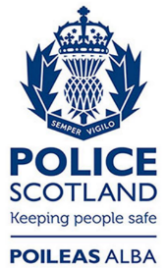 Freedom of Information ResponseOur reference:  FOI 23-0484Responded to:  03 March 2023